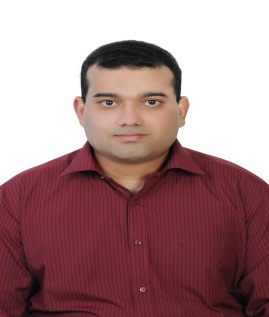 BRIANBrian.335507@2freemail.com  Career ObjectiveTo seek a highly responsible and challenging position in a dynamic concern, where my interpersonal, conceptual and innovative skills coupled with qualities of structured and logical approach, hardwork, sincerity will be strongly utilized and a chance for professional growth will be provided.Total work experience:6+ years in UAE and 4 years in India Work profileAl Tayer Trends: Ocean Basket, Terminal 3, Dubai, UAEWorking as a Waiter – Sep 2015 till dateEnsure all guests receive positive and professional service. Take and process customer's orders in an accurate and timely manner. Follow service standards as per brand guidelines. Understand and anticipate customer needs, being attentive but not intrusive. Having a complete and thorough knowledge of all menu items in order to be able to describe and recommend products to customers. Ensure food quality and consistency is delivered at all times to Brand guidelines and Company standards. Manage the set up and close down of tables within section. Ensure tables are turned around and ready with minimal delay. Maintain cleanliness and hygiene standards. Ensure all administration is completed accurately and in a timely manner, including customer database cards Receive cash or payment in any authorized modes from customers. Issue receipts against purchases and reconcile receipts with sales figures. Carry out additional tasks as instructed by management. Al Tayer Trends: More Café UAECurrently undergoing training for Supervisor - Nov 2014 dateWorked as a Head Waiter - Feb 2012 till Oct 2013Worked as a Waiter – March 2010 till Jan 2012Ensure all guests receive positive and professional service. Take and process customer's orders in an accurate and timely manner. Follow service standards as per brand guidelines. Understand and anticipate customer needs, being attentive but not intrusive. Having a complete and thorough knowledge of all menu items in order to be able to describe and recommend products to customers. Ensure food quality and consistency is delivered at all times to Brand guidelines and Company standards. Manage the set up and close down of tables within section. Ensure tables are turned around and ready with minimal delay. Maintain cleanliness and hygiene standards. Ensure all administration is completed accurately and in a timely manner, including customer database cards Receive cash or payment in any authorized modes from customers. Issue receipts against purchases and reconcile receipts with sales figures. Carry out additional tasks as instructed by management. Avion Hotel Mumbai, India Position held: Waiter – June 2004 till December 2009Ensure all guests receive positive and professional service. Take and process customer's orders in an accurate and timely manner. Having a complete and thorough knowledge of all menu items in order to be able to describe and recommend products to customers. Carry out additional tasks as instructed by management.International City Courier Mumbai, India Position held: Runner – April 2003 – May 2004Education:Passed S.S.C through Holy Family High School in the year 2003.Passed H.S.C through Tolani college of Commerce in the year 2005.Diploma in MS Office Personal Information:Date of Birth		: 21st November 1987Gender		:  MaleNationality		:  Indian Visa Status		: Employment visaReligion		:  Roman CatholicLanguages Known	:  English, Hindi, Marathi & KonkaniExtra-curricular activities	: Football, Cricket & Listening to musicReferences		: Available upon request